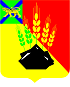 АДМИНИСТРАЦИЯ МИХАЙЛОВСКОГО МУНИЦИПАЛЬНОГО РАЙОНА ПОСТАНОВЛЕНИЕ 
23.07.2021                                           с. Михайловка                                                        № 816-паО внесении изменений и дополнений в постановление администрации Михайловского муниципального района от 01.04.2014 года № 336-па «О порядке выплаты компенсации родителям (законным представителям) части расходов на оплату стоимости путевки, приобретенной в организациях и (или) у индивидуальных предпринимателей, оказывающих услуги по организации отдыха и оздоровления детей, в Приморском крае»В соответствии с Законом Приморского края от 03.12.2013 года № 314-КЗ «О наделении органов местного самоуправления муниципальных районов, муниципальных округов, городских округов Приморского края отдельными государственными полномочиями по организации и обеспечению оздоровления и отдыха детей, проживающих на территории Приморского края», постановлением Правительства Приморского края от 02.07.2021 № 413-пп «О внесении изменений в постановление от 12.02.2014 № 40-па «О размере и Порядке компенсации родителям (законным представителям) части расходов на оплату стоимости путевки, приобретенной в организациях и (или) у индивидуальных предпринимателей, оказывающих услуги по организации отдыха и оздоровления детей, в Приморском крае», администрация Михайловского муниципального районаПОСТАНОВЛЯЕТ:1. Внести изменения и дополнения в постановление администрации Михайловского муниципального района от 01.04.2014 № 336-па «О порядке выплаты компенсации родителям (законным представителям) части расходов на оплату стоимости путевки, приобретенной в организациях и (или) у индивидуальных предпринимателей, оказывающих услуги по организации отдыха и оздоровления детей, в Приморском крае» (далее - Постановление):1) В пункте 2 Постановления:	Заменить в абзаце пятом слова «Утвержденным пунктом 4 настоящего постановления» словами утвержденным настоящим постановлением»;2) Дополнить пункт 2 абзацами шестым-десятым следующего содержания:«В 2021 году выплата компенсации родителям (законным представителям) получившим возмещение за счет средств федерального бюджета по программе поддержки доступных внутренних туристских поездок в организации отдыха, производится с расчетной суммы, полученной в результате разницы стоимости путевки, приобретенной в организации отдыха, и суммы, возмещенной родителям (законным представителям) за счет средств федерального бюджета по указанной программе (далее – расчетная сумма).В случае приобретения путевки в 2021 году в организации отдыха, не предоставляющей льготы по оплате услуг в целях получения субсидии из краевого бюджета, размер компенсации составляет:50% расчетной суммы, но не более 16400 рублей – на одного ребенка в год, воспитывающегося в семье со среднедушевым доходом ниже величины прожиточного минимума, установленного в Приморском крае, состоящей на учете в краевом государственном казенном учреждении «Центр социальной поддержки населения Приморского края»;«50 процентов стоимости путевки, но не более 8000 рублей – на одного ребенка в год, воспитывающегося в семье со среднедушевым доходом выше величины прожиточного минимума, установленного в Приморском крае. В случае приобретения путевки в организации отдыха на территории Приморского края с учетом льготы по оплате услуг (при стоимости услуги свыше 16000 рублей), установленной организацией отдыха в целях получения субсидии из краевого бюджета, размер компенсации на одного ребенка в год, воспитывающегося в семье со среднедушевым доходом ниже величины прожиточного минимума, установленного в Приморском крае, состоящей на учете в краевом государственном казенном учреждении «Центр социальной поддержки населения Приморского края», устанавливается в соответствии с Порядком, утвержденным настоящим постановлением»;2. Внести изменения и дополнения в Порядок «Компенсации родителям (законным представителям) части расходов на оплату стоимости путевки, приобретенной в организациях и (или) у индивидуальных предпринимателей, оказывающих услуги по организации отдыха и оздоровления детей, в Приморском крае» (далее – Порядок):1) В пункте 3: заменить в абзаце 17 слова «многофункциональные центры предоставления государственных и муниципальных услуг, расположенных на территории Приморского края, информация о которых размещена в информационно-телекоммуникационной сети Интернет на официальном сайте www.mfc-25ru» словами «краевое государственное автономное учреждение Приморского края «Многофункциональный центр предоставления государственных и муниципальных услуг в Приморском крае», его структурные подразделения, расположенные на территории Приморского края».2) Дополнить пункт 3 абзацами восемнадцатым-двадцать шестым следующего содержания:«в 2021 году родитель (законный представитель) вправе представить по собственной инициативе в уполномоченный орган по месту жительства сведения о получении возмещения за счет средств федерального бюджета по программе поддержки доступных внутренних туристских поездок в организации отдыха (далее – возмещение за счет средств федерального бюджета).В случае непредставления родителями (законными представителями) сведений о получении возмещения за счет средств федерального бюджета уполномоченный орган в течение двух рабочих дней со дня поступления заявления в его адрес запрашивает в министерстве образования Приморского края соответствующую информацию в порядке межведомственного информационного взаимодействия (далее-запрос).В течение трех рабочих дней со дня поступления запроса министерство образования Приморского края направляет уполномоченному органу информацию о получении/неполучении родителем (законным представителем) возмещения за счет средств федерального бюджета.В 2021 году в случае если ребенку, который воспитывается в семье со среднедушевым доходом ниже величины прожиточного минимума, установленного в Приморском крае, состоящей на учете в краевом государственном казенном учреждении «Центр социальной поддержки населения Приморского края», приобретена путевка в организации отдыха на территории Приморского края с учетом льготы по оплате услуг (при стоимости услуги свыше 32 000 рублей), установленной организацией отдыха в целях получения субсидии, выплата компенсации производится после предоставления в уполномоченный орган родителями (законными представителями) документов, указанных в настоящем пункте, по следующей формуле:Ki =(P-B) x50%-N, где:Ki – размер компенсации i - тому родителю (законному представителю) части стоимости путевки, но не более 8400 рублей;Р – стоимость услуги, установленная решением организации отдыха;В – размер суммы, возмещенной за счет средств федерального бюджета;N – размер льготы по оплате услуги (раной 8000 рублей), установленной решением организации отдыха и используемой родителем (законным представителем) ».3) Изложить подпункт 2 пункта 5 в новой редакции: «непредставление полного перечня документов, указанных в пункте 3 настоящего порядка, за исключением сведений о получении возмещения за счет средств федерального бюджета».2. Муниципальному казенному учреждению «Управление по организационно-техническому обеспечению деятельности администрации Михайловского муниципального района» (Гришаков А.А.) разместить настоящее постановление на официальном сайте администрации Михайловского муниципального района.3. Настоящее постановление вступает в силу с момента его официального опубликования на сайте администрации Михайловского муниципального района. 4. Контроль исполнения настоящего постановления возложить на и.о. заместителя главы администрации муниципального района Чепала А.Ф.  Глава Михайловского муниципального района –Глава администрации района                                                       В.В. Архипов